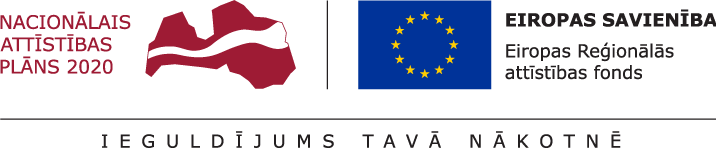 Darbības programmas “Izaugsme un nodarbinātība” 1.1.1. specifiskā atbalsta mērķa “Palielināt Latvijas zinātnisko institūciju
 pētniecisko un inovatīvo kapacitāti un spēju piesaistīt ārējo finansējumu, 
ieguldot cilvēkresursos un infrastruktūrā” 1.1.1.1. pasākuma “Praktiskas ievirzes pētījumi” 
trešās projektu iesniegumu atlases kārtas nolikumsI. Prasības projekta iesniedzējam un sadarbības partnerimProjekta iesnieguma iesniedzējs, atbilstoši SAM pasākuma MK noteikumu 17.punktam, var būt:Latvijas Republikā zinātnisko institūciju reģistrā reģistrēts zinātniskais institūts (publiska aģentūra, atvasināta publiska persona, privāto tiesību juridiskā persona),  augstskola vai privāto tiesību juridiskā persona (turpmāk – zinātniskā institūcija), kas var iesniegt:SAM pasākuma MK noteikumu 21.punktā minēto ar saimniecisku darbību nesaistīta projekta iesniegumu, ja zinātniskā institūcija atbilst pētniecības organizācijas definīcijai. Zinātniskās institūcijas atbilstību pētniecības organizācijas definīcijai pamato zinātniskās institūcijas finanšu vadības un grāmatvedības politikas apraksts un apgrozījuma pārskats, kas sagatavots atbilstoši SAM pasākuma MK noteikumu 4.pielikumam un iesniegts sadarbības iestādē;SAM pasākuma MK noteikumu 22.1. un 22.3.apakšpunktā minētos ar saimniecisku darbību saistītus projektu iesniegumus.Latvijas Republikas Komercreģistrā reģistrēts sīkais (mikro), mazais, vidējais vai lielais komersants (turpmāk – komersants), kas var iesniegt SAM pasākuma MK noteikumu 22.punktā minēto ar saimniecisku darbību saistītu projekta iesniegumu.Sadarbības partneris var būt zinātniskā institūcija vai komersants, kura saimnieciskā darbība ir reģistrēta Latvijā vai ārvalstīs, kas atbilst SAM pasākuma MK noteikumu 23.punktā minētajiem nosacījumiem.Projekta iesniedzējam un sadarbības partnerim jāatbilst SAM pasākuma MK noteikumu 28.punktā noteiktajām prasībām:tas ar saimniecisku darbību saistīta projekta gadījumā nav grūtībās nonācis komersants atbilstoši Komisijas Regulas Nr. 651/2014 2. panta 18. punktā noteiktajai definīcijai;tā nodokļu parādu, valsts sociālās apdrošināšanas obligāto iemaksu un citu valsts noteikto obligāto maksājumu parādu apmērs nepārsniedz 150 euro;tas sadarbības iestādei, atbildīgajai iestādei vai citai kompetentai institūcijai nav sniedzis nepatiesu informāciju saistībā ar Eiropas Savienības struktūrfondu līdzfinansēto projektu īstenošanu;tas nav saņēmis un neplāno saņemt finansējumu no valsts vai Eiropas Savienības līdzekļiem vai citiem finanšu resursiem par tām pašām attiecināmajām izmaksām vai pētniecības rezultātiem, izņemot SAM pasākuma MK noteikumu 20.1 punktā noteiktajā gadījumā, ja projekta iesniegums, kas tika iesniegts Eiropas Savienības pētniecības un inovāciju pamatprogrammā "Apvārsnis 2020" (turpmāk – programma "Apvārsnis 2020") un novērtēts virs kvalitātes sliekšņa, bet nesaņēma finansējumu projekta īstenošanai (turpmāk – programmas "Apvārsnis 2020" projekts), iekļauts rezerves projektu sarakstā;uz to ar saimniecisku darbību saistīta projekta gadījumā neattiecas līdzekļu atgūšanas rīkojums, kas minēts Komisijas regulas Nr. 651/2014 1. panta 4. punkta "a" apakšpunktā;zinātniskā institūcija atbilstoši zinātnisko darbību reglamentējošiem normatīvajiem aktiem atbildīgajā iestādē (Zinātnisko institūciju reģistrā) ir iesniegusi publiskos pārskatus par zinātnisko darbību par pēdējiem trim noslēgtajiem pārskata gadiem. Ja zinātniskā institūcija ir dibināta mazāk nekā pirms trim gadiem, ir iesniegti publiskie pārskati par noslēgtajiem pārskata gadiem atbilstoši tās reģistrācijai reģistrā;ja kāda no nozarēm, kurā darbojas labuma guvējs, nav atbalstāma un labuma guvējs pretendē uz projekta īstenošanu atbalstāmajā nozarē, labuma guvējs projekta ietvaros skaidri nodala darbības atbalstāmajās nozarēs un ar to īstenošanu saistītās finanšu plūsmas no citu nozaru darbībām un finanšu plūsmām projekta īstenošanas laikā un trīs gadus pēc projekta īstenošanas, ja labuma guvējs atbilst sīkā (mikro), mazā vai vidējā komersanta definīcijai, bet piecus gadus pēc projekta īstenošanas, ja tas atbilst lielā komersanta definīcijai vai ja labuma guvējs īsteno ar saimniecisko darbību nesaistītu projektu;ja labuma guvējs veic gan saimnieciskas darbības, gan darbības, kam nav saimnieciska rakstura, tas nodala darbību veidus un to izmaksas, finansējumu un ieņēmumus tā, lai efektīvi novērstu saimnieciskās darbības šķērssubsidēšanu;trešās projektu iesniegumu atlases kārtas ietvaros, īstenojot ar saimniecisku darbību nesaistītu projektu, projekta iesniedzējs nodrošina studējošo vai zinātniskā grāda pretendentu iesaisti projekta īstenošanā, ņemot vērā, ka studējošo vai zinātniskā grāda pretendentu kopējā noslodze visā projekta īstenošanas periodā ir:vismaz divi PLE, ja kopējā zinātnisko darbinieku noslodze visā projekta īstenošanas periodā ir vienāda ar astoņiem PLE vai lielāka;25 procenti no kopējās zinātnisko darbinieku noslodzes visā projekta īstenošanas periodā, ja kopējā zinātnisko darbinieku noslodze visā projekta īstenošanas periodā ir mazāka par astoņiem PLE.Projekta iesniedzējs SAM pasākuma ietvaros var iesniegt projekta iesniegumu, kas tika iesniegts programmā “Apvārsnis 2020” un novērtēts virs kvalitātes sliekšņa, bet nesaņēma finansējumu projekta īstenošanai, atbilstoši SAM pasākuma MK noteikumu 18., 19. un 20.1 punktā noteiktajam.II. Atbalstāmās darbības un izmaksasSAM pasākuma trešās projektu iesniegumu atlases kārtas ietvaros ir atbalstāmas darbības, kas noteiktas SAM pasākuma MK noteikumu 8. punktā:tehniski ekonomiskā priekšizpēte;pētniecība, kas ietver vismaz vienu no šādām pētniecības kategorijām:fundamentālie pētījumi, ja īsteno ar saimniecisku darbību nesaistītu projektu (SAM pasākuma MK noteikumu 21. punktā minētajos gadījumos), ja projekta ietvaros tiek īstenoti rūpnieciskie pētījumi. Kopējais publiskais finansējums fundamentālajiem pētījumiem nepārsniedz 20% no projekta kopējām attiecināmajām izmaksām;rūpnieciskie pētījumi; eksperimentālā izstrāde, ja projekta ietvaros tiek īstenoti rūpnieciskie pētījumi. Kopējais publiskais finansējums eksperimentālajām izstrādēm nepārsniedz 20% no projekta kopējām attiecināmajām izmaksām;tehnoloģiju tiesību (nemateriālo aktīvu), kas izriet no projekta ietvaros veiktās pētniecības) iegūšana, apstiprināšana un aizstāvēšana (turpmāk – tehnoloģiju tiesību aizsardzība);projekta ietvaros radīto zināšanu izplatīšana mācību, publikāciju vai zināšanu un tehnoloģiju pārneses veidā, tai skaitā sabiedrības iesaiste projekta norisēs un informēšana par projekta rezultātiem, kas nav saistīti ar intelektuālā īpašuma tiesībām (turpmāk – zināšanu pārnese).Projekta iesniegumā izmaksas plāno atbilstoši SAM pasākuma MK noteikumu II., III., IV. un V. nodaļai.Izmaksu plānošanā jāņem vērā “Vadlīnijas attiecināmo un neattiecināmo izmaksu noteikšanai 2014.-2020. gada plānošanas periodā”, kas pieejamas tīmekļa vietnē - https://www.esfondi.lv/upload/Vadlinijas/2.1.attiecinamibas-vadlinijas_2014-2020.pdf un “Metodika par netiešo izmaksu vienotās likmes piemērošanu projekta izmaksu atzīšanā 2014.-2020. gada plānošanas periodā”, kas pieejamas tīmekļa vietnē  https://www.esfondi.lv/upload/00-vadlinijas/4.3.-metodika.pdf–  Projektu īsteno ne vairāk kā 36 mēnešus un ne ilgāk kā līdz 2023. gada 30.novembrim. Plānojot projekta īstenošanas ilgumu ņem vērā MK noteikumu Nr.784 51.1.punktā noteikto, ka projekta īstenošanas termiņu pamatotos gadījumos var pagarināt kopumā uz laiku līdz sešiem mēnešiem, kā arī MK noteikumu Nr.784 51.4 punktā noteiktajos gadījumos.Ja projekta īstenošanas laikā rodas neattiecināmie izdevumi, sadārdzinās izmaksas vai SAM pasākuma MK noteikumu 61.2.1.apakšpunktā minētā pārrēķina rezultātā tiek pārsniegts sākotnēji piešķirtais publiskā finansējuma apmērs, finansējuma saņēmējs to sedz no savā rīcībā esošajiem līdzekļiem. Labuma guvējs nodrošina, ka ar saimniecisku darbību saistītiem projektiem netiek pārsniegts projekta kopējais piešķirtais finansējuma apmērs un tiek ievērota SAM pasākuma MK noteikumu 33. punkta nosacījumi, 45., 46. punktā un 50.2. apakšpunktā minētā atbalsta intensitāte.III. Projektu iesniegumu noformēšanas un iesniegšanas kārtībaProjekta iesniegums sastāv no projekta iesnieguma veidlapas latviešu valodā (atlases nolikuma 1.pielikums) un angļu valodā un tās pielikumiem:1.pielikums “Projekta īstenošanas laika grafiks” (latviešu un angļu valodā);2.pielikums “Finansēšanas plāns” (latviešu un angļu valodā2);3.pielikums “Projekta budžeta kopsavilkums” (latviešu un angļu valodā2); “Apliecinājums par dubultā finansējuma neesamību” (atbilstoši atlases nolikuma 1. pielikuma veidlapai) (latviešu valodā);“Apliecinājums par atbilstību prasībām” (atbilstoši atlases nolikuma 1.pielikuma veidlapai) (latviešu valodā);projekta īstenošanā iesaistīto zinātnisko darbinieku plānotā noslodze PLE izteiksmē projekta īstenošanas periodā (atbilstoši SAM pasākuma MK noteikumu 
1.1 pielikumam) (latviešu un angļu valodā2);projekta zinātniskā vadītāja dzīves gaitas apraksts (Curriculum vitae) (atbilstoši SAM pasākuma MK noteikumu 6.pielikumam) (latviešu un angļu valodā2);papildus informācija, kas nepieciešama projekta iesnieguma vērtēšanai, ja to nav iespējams integrēt projekta iesniegumā, t.sk. informāciju, kas varētu būt noderīga projekta iesnieguma kvalitātes vērtēšanai, kuru veiks Eiropas Komisijas ekspertu datubāzē iekļautie eksperti (turpmāk – EK eksperti) (latviešu un angļu valodā2);projekta budžetā (projekta iesnieguma 3.pielikums) iekļauto izmaksu aprēķinus pamatojoša informācija, t.sk. iepērkamā aprīkojuma saraksts un aprīkojuma iegādes izmaksu aprēķina atšifrējums (ja attiecināms), norādīto uzņēmuma līgumu izmaksu aprēķina atšifrējums, kas pamato plānoto izmaksu apmēru uz vienu rādītāja vienību (informācija par veiktajām tirgus aptaujām, statistikas datiem, pieredzi līdzīgos projektos u.tml.) (latviešu valodā un angļu valodā2);ja plānots īstenot SAM pasākuma MK noteikumu 21.2. vai 22.3. apakšpunktā minēto sadarbības projektu, sadarbības līgums, tajā iekļaujot informāciju atbilstoši SAM pasākuma MK noteikumu 27.3.apakšpunktā noteiktajam (latviešu un angļu valodā2);ārvalsts sadarbības partneru apliecinājums par finansējuma nodrošināšanu sadarbības partnera daļas īstenošanai, atbilstoši SAM pasākuma MK noteikumu 30.3.apakšpunktam (angļu valodā2) (attiecināms, ja projektu plānots īstenot sadarbībā ar ārvalsts partneri/partneriem);ar saimniecisku darbību nesaistītiem projektu iesniegumiem pievieno dokumentus pētniecības organizācijas statusa atbilstības izvērtēšanai. Ja zemāk minētie dokumenti ir iesniegti Centrālajā finanšu un līgumu aģentūrā kā sadarbības iestādē (turpmāk – sadarbības iestāde) cita specifiskā atbalsta mērķa vai specifiskā atbalsta mērķa pasākuma ietvaros, iespējams zemāk minēto dokumentu vietā iesniegt rakstisku apliecinājumu, ka minēto dokumenta kopijas specifiskā atbalsta mērķa/pasākuma ietvaros ir iesniegtas sadarbības iestādē (ar norādi uz konkrēta dokumenta datumu, numuru un specifiskā atbalsta mērķi/pasākumu), apliecinot, ka zemāk minētajos dokumentos nav veiktas izmaiņas:pētniecības organizācijas finanšu vadības un grāmatvedības politikas apraksts (latviešu valodā);pētniecības organizācijas apgrozījuma pārskats par trim pēdējiem noslēgtajiem pārskata gadiem (atbilstoši SAM pasākuma MK noteikumu 4.pielikumam) (latviešu valodā);pētniecības organizācijas – privāto tiesību juridiskās personas apliecinājums (valdes lēmums) par to, ka  uzņēmumiem, kas var ietekmēt šādu institūciju, piemēram, būdami tās akcionāri vai dalībnieki, nav piekļuves priekšrocību attiecībā uz šādas organizācijas pētījumu kapacitāti vai tās radītajiem pētniecības rezultātiem (latviešu valodā) (ja attiecināms);ar saimniecisku darbību saistītiem projektu iesniegumiem pievieno šādus dokumentus:projekta vidējās svērtās publiskā finansējuma intensitātes aprēķins (atbilstoši SAM pasākuma MK noteikumu 3.pielikumam)  (latviešu valodā);deklarācija par projekta iesniedzēja un sadarbības partnera atbilstību sīkā (mikro), mazā vai vidējā komersanta kategorijai, kas sagatavota saskaņā ar normatīvajiem aktiem par mazo, sīko (mikro) vai vidējo komercsabiedrību deklarēšanas kārtību (latviešu valodā);projekta iesniedzēja un sadarbības partneru apliecinājumi “Apliecinājums par atbilstību prasībām grūtībās nonākuša uzņēmuma statusa pārbaudei” (latviešu valodā);projekta budžeta atšifrējumu katram sadarbības partnerim. Projekta iesnieguma pielikumā atspoguļotais kopējais projekta budžets nedrīkst atšķirties no projekta iesnieguma 3.pielikuma “Projekta budžeta kopsavilkums” (latviešu un angļu valodā2);projektam, kas ietver līgumpētījumu, ko komersanta uzdevumā īsteno zinātniskā institūcija -  līguma par līgumpētījuma izpildi apliecināta kopija (latviešu un angļu valodā2) (ja attiecināms atbilstoši SAM pasākuma MK noteikumu 22.2.1. un 25.16.apakšpunktam);programmas “Apvārsnis 2020”  ietvaros iesniegtā projekta, kas novērtēts virs kvalitātes sliekšņa, bet nesaņēma finansējumu projekta īstenošanai, gadījumā, papildus citiem šī atlases nolikuma 10.punktā minētajiem un uz projekta iesniegumu attiecināmajiem pielikumiem, iesniedzami šādi dokumenti:projekta iesnieguma apliecināta kopija (angļu valodā2);dokumentācija, kas apliecina, ka programmas “Apvārsnis 2020” ietvaros ir veikta projekta iesnieguma zinātniskās kvalitātes vērtēšana un projekta iesniegums ir novērtēts virs noteiktā minimālā kvalitātes sliekšņa (angļu valodā2);lēmums par projekta iesnieguma noraidīšanu nepietiekama finansējuma dēļ vai projekta iekļaušanu rezerves sarakstā (angļu valodā2);apliecinājums, ka iesniegtais projekts netiek finansēts vai līdzfinansēts, kā arī to nav plānots finansēt vai līdzfinansēt no citiem valsts vai ārvalstu finanšu atbalsta instrumentiem (latviešu valodā);ārvalsts sadarbības partneru apliecinājums par finansējuma nodrošināšanu sadarbības partnera daļas īstenošanai (latviešu valodā) (attiecināms, ja projektu plānots īstenot starptautiska konsorcija veidā, atbilstoši SAM pasākuma MK noteikumu 18.3.apakšpunktam);Ministru kabineta  2015.gada 17.marta noteikumu Nr.130 “Noteikumi par valsts budžeta līdzekļu plānošanu Eiropas Savienības struktūrfondu un Kohēzijas fonda projektu īstenošanai un maksājumu veikšanu 2014.–2020.gada plānošanas periodā” 5.punktā minētie dokumenti (latviešu valodā) (attiecināms, ja nepieciešams valsts aizdevums): operatīvā bilance, peļņas vai zaudējumu aprēķins (zinātniskajām institūcijām – pārskats par darbības finansiālajiem rezultātiem) un naudas plūsmas pārskats (turpmāk – operatīvie finanšu pārskati) par laikposmu no pēdējā noslēgtā pārskata gada līdz pēdējam noslēgtajam mēnesim;zvērināta revidenta (ja to paredz likums) vai revidenta (ja to paredz statūti vai dalībnieku sapulces lēmums) pārbaudīts gada pārskats:par visu darbības periodu, ja saimnieciskā darbība ilgst mazāk par trim gadiem;par pēdējo trīs gadu saimniecisko darbību, ja saimnieciskā darbība ilgst vairāk par trim gadiem;attīstības plānu;informācija par valsts aizdevuma nodrošinājumu;projekta iesniedzēja apliecinājums, ka projekta iesnieguma un tā pielikumu latviešu un angļu valodas versijas ir savstarpēji atbilstošas un saskaņotas (latviešu valodā).Lai pamatotu projekta sociālekonomisko ietekmi, projekta iesniegumam var pievienot:tādas Latvijā reģistrētas biedrības atzinumu (latviešu un angļu valodā2) par pētījuma nozīmību tautsaimniecības nozares vai komersanta attīstībai, kura:pārstāv saimnieciskās darbības veicējus no nozares, kurā var tikt izmantoti projekta ietvaros plānotā pētījuma rezultāti;apvieno nozares saimnieciskās darbības veicējus, kuru kopējais apgrozījums pēdējā noslēgtajā pārskata gadā ir vismaz 150 000 000 euro;ir reģistrēta Uzņēmumu reģistra Biedrību un nodibinājumu reģistrā vismaz piecus gadus;veselības nozares profesionālās organizācijas (izņemot attiecīgās nozares arodbiedrību) atzinumu (latviešu un angļu valodā2) par plānotā pētījuma nozīmību attiecīgā komersanta vai nozares attīstībai (attiecināms, ja projekta ietvaros plānotie rezultāti pielietojami veselības nozarē).Projekta iesnieguma pielikumus numurē secīgi, turpinot projekta iesnieguma veidlapas obligāto pielikumu numerāciju. Lai nodrošinātu kvalitatīvu projekta iesnieguma veidlapas aizpildīšanu, izmanto projekta iesnieguma veidlapas aizpildīšanas metodiku (atlases nolikuma 2. pielikums). Projekta iesnieguma veidlapai un tās pielikumiem ir jābūt aizpildītiem datorrakstā.Projekta iesniedzējs, atbilstoši SAM pasākuma MK noteikumu 25.1 punktā noteiktajam, projekta iesniegumu sagatavo un iesniedz Kohēzijas politikas fondu vadības informācijas sistēmā 2014.-2020. gadam (turpmāk – KP VIS) https://ep.esfondi.lv, aizpildot norādītos datu laukus un pievienojot SAM pasākuma MK noteikumu 20.1, 25.1, 25.2 punktā un šī nolikuma 10. un 11. punktā minētos pielikumus, ja attiecināms.Projekta iesniegumu iesniedz līdz projektu iesniegumu iesniegšanas beigu termiņam.Ja projekta iesniegums tiek iesniegts pēc projektu iesniegumu iesniegšanas beigu termiņa, tas netiek vērtēts un projekta iesniedzējs saņem sadarbības iestādes paziņojumu par atteikumu vērtēt projekta iesniegumu. IV. Projektu iesniegumu vērtēšanas kārtībaProjektu iesniegumu vērtēšanai sadarbības iestādes vadītājs ar rīkojumu izveido projektu iesniegumu vērtēšanas komisiju (turpmāk – vērtēšanas komisija). Vērtēšanas komisijas sastāvā iekļauj balsstiesīgus pārstāvjus no sadarbības iestādes, Izglītības un zinātnes ministrijas kā atbildīgās iestādes un nozares ministrijas, Veselības ministrijas, Ekonomikas ministrijas un Zemkopības ministrijas. Vadošās iestādes pārstāvi komisijā iekļauj novērotāja statusā.  Vērtēšanas komisija darbojas saskaņā ar Eiropas Savienības fondu projektu iesniegumu vērtēšanas komisijas nolikumu, kuru apstiprina sadarbības iestādes vadītājs. Sadarbības iestāde projektu iesniegumu vērtēšanā nodrošina Eiropas Komisijas ekspertu datubāzē iekļautu ekspertu (turpmāk – EK eksperts) piesaisti, atbilstoši SAM pasākuma MK noteikumu 51.punktā minētajam, izmantojot šādus atlases kritērijus:ekspertam ir doktora zinātniskais grāds;eksperta zinātniskā kvalifikācija atbilst konkrētā projekta iesnieguma zinātnes nozarei vai apakšnozarei;ekspertam ir atbilstoša profesionālā pieredze un kompetence.Katru projekta iesniegumu vērtē divi EK eksperti, atbilstoši projektu iesniegumu vērtēšanas kvalitātes kritērijiem (atlases nolikuma 3.pielikumā norādītie kvalitātes kritēriji Nr.3.1. “Izcilība”, Nr.3.2. “Ietekme” un Nr.3.3. “Īstenošanas kvalitāte un efektivitāte”), izmantojot projektu iesniegumu vērtēšanas kritēriju piemērošanas metodiku (atlases nolikuma 4. pielikums). Katrs EK eksperts sniedz savu neatkarīgu vērtējumu atbilstoši EK ekspertu kvalitātes vērtēšanas standartformai. Viens no projekta iesnieguma vērtēšanā iesaistītajiem EK ekspertiem, ņemot vērā kvalifikāciju un pieredzi, tiek nominēts kā galvenais EK eksperts, kurš ir atbildīgs par abu EK ekspertu konsolidētā viedokļa par projekta iesnieguma atbilstību kvalitātes kritērijiem formulēšanu. EK ekspertu konsolidēto kvalitātes vērtējumu, kurš satur skaitlisku vērtējumu jeb punktus un pamatotu argumentāciju katrā no vērtēšanas kritērijiem, sagatavo galvenais EK eksperts atbilstoši kvalitātes vērtēšanas standartformai un to apstiprina abi EK eksperti. Ja abi EK eksperti nespēj vienoties par konsolidēto kvalitātes vērtējumu viedokļu būtiskas atšķirības dēļ, eksperti par to informē sadarbības iestādi, sadarbības iestādes procedūrā noteiktā kārtībā. Šajos gadījumos sadarbības iestāde pieaicina trešo EK ekspertu, kurš veic neatkarīgu projekta iesnieguma vērtēšanu atbilstoši EK ekspertu kvalitātes vērtēšanas standartformai. Pēc trešā EK eksperta neatkarīgā vērtējuma iesniegšanas, minētais EK eksperts iepazīstas ar sākotnējo EK ekspertu vērtējumiem. Konsolidēto vērtējumu sagatavo, vienojoties ar to no pirmreizējo vērtējumu sniegušajiem ekspertiem, kura vērtējums kopējā punktu ziņā, ņemot vērā kvalitātes kritēriju vērtējumu kopsummu (ņemot vērā kvalitātes kritēriju svarus) ir tuvāks trešā EK eksperta vērtējumam. Konsolidēto vērtējumu sagatavo eksperts, kurš, ņemot vērā kvalifikāciju un pieredzi, tiek nominēts kā galvenais EK eksperts. Konsolidēto vērtējumu apstiprina divi EK eksperti, kuri iesaistījušies konsolidētā vērtējuma sagatavošanā.Pirms vērtēšanas uzsākšanas katrs no EK ekspertiem paraksta interešu konflikta neesamības, objektivitātes un konfidencialitātes apliecinājumu.Viens EK eksperts var veikt vairāku projektu iesniegumu vērtēšanu atbilstoši savai kvalifikācijai un pieredzei.Vērtēšanas komisijas locekļi ir atbildīgi par projektu iesniegumu savlaicīgu, objektīvu un rūpīgu izvērtēšanu atbilstoši Latvijas Republikas un Eiropas Savienības normatīvajiem aktiem, tai skaitā SAM pasākuma MK noteikumiem, projektu iesniegumu vērtēšanas komisijas nolikumam, atlases nolikuma 3.pielikumā iekļautajiem projekta iesnieguma vērtēšanas kritērijiem, kā arī ir atbildīgi par konfidencialitātes ievērošanu. Vērtēšanas komisija vērtē EK eksperta atzinuma atbilstību SAM pasākuma MK noteikumu un projekta iesniegumu atlasi reglamentējošo dokumentu nosacījumiem un nepieciešamības gadījumā EK ekspertam lūdz atkārtoti iesniegt atzinumu, ja atzinumā eksperta viedoklim nav sniegts pamatojums vai nav ievēroti SAM pasākuma MK noteikumi vai projekta iesniegumu atlasi reglamentējošo dokumentu nosacījumi.Vērtēšanas komisija vērtē projekta iesnieguma atbilstību projektu iesniegumu vērtēšanas kritērijiem (atlases nolikuma 3. pielikuma vienotajiem un specifiskajiem atbilstības kritērijiem, kā arī kvalitātes kritērijam Nr.3.4.), izmantojot projektu iesniegumu vērtēšanas kritēriju piemērošanas metodiku (atlases nolikuma 4. pielikums) un aizpildot projekta iesnieguma vērtēšanas veidlapu. Atbilstību projektu iesniegumu vērtēšanas kritērijiem (atlases nolikuma 3.pielikums) vērtē sekojošā secībā:sākot vērtēšanu, vispirms vērtē projekta iesnieguma atbilstību vienotajam kritērijam Nr.1.1. un Nr.1.2. Ja projekta iesniegums neatbilst vienotajam kritērijam Nr. 1.1. un Nr.1.2., tā vērtēšanu neturpina;ja projekta iesniegums atbilst vienotajam kritērijam Nr.1.1. un Nr.1.2., tad vērtē projekta iesnieguma atbilstību specifiskajam kritērijam Nr.2.1. Ja projekta iesniegums neatbilst specifiskajam kritērijam Nr. 2.1., tā vērtēšanu neturpina;ja projekta iesniegums atbilst specifiskajam kritērijam Nr.2.1.:un tas nav SAM pasākuma MK noteikumu 18.punktā minētais programmas “Apvārsnis 2020” projekta iesniegums, tā vērtēšanai piesaista EK ekspertus, lai vērtētu atbilstību kvalitātes kritērijiem Nr.3.1., Nr.3.2., Nr.3.3. Ja projekta iesniegums atbilstoši konsolidētajam EK ekspertu vērtējumam nav sasniedzis noteikto minimālo sasniedzamo punktu skaitu vienā vai vairākos kvalitātes kritērijos Nr.3.1., Nr.3.2., Nr.3.3. tā vērtēšanu neturpina;un tas ir SAM pasākuma MK noteikumu 18.punktā minētais programmas “Apvārsnis 2020” projekta iesniegums, EK eksperti minēto programmas “Apvārsnis 2020” projektu nevērtē un, atbilstoši SAM pasākuma MK noteikumu 19.1.apakšpunktam, iesnieguma kvalitātes vērtēšanai izmanto programmas “Apvārsnis 2020” ietvaros saņemto ekspertu vērtējumu par projekta kvalitāti. Minētā projekta iesnieguma kvalitātes kritēriju vērtēšana notiek sekojoši:ja programmas “Apvārsnis 2020” un pasākuma ietvaros konkrētā kvalitātes kritērija vērtēšanas sistēmas nav identiskas, veic kritērija vērtējuma pārrēķinu atbilstoši SAM paskuma MK noteikumu 19.2.1.apakšpunkta nosacījumiem, izmantojot šādu formulu: , kurPKV – vērtējums pasākuma ietvaros par projekta iesnieguma atbilstību konkrētam kvalitātes kritērijam;PH2020 – vērtējums programmas “Apvārsnis 2020” ietvaros par projekta iesnieguma atbilstību konkrētam kvalitātes kritērijam;PKV Max – konkrētajā kvalitātes kritērijā maksimāli iegūstamais punktu skaits pasākuma ietvaros;PH2020 Max – konkrētajā kvalitātes kritērijā maksimāli iegūstamais punktu skaits programmas “Apvārsnis 2020” ietvaros;projekta iesniegumam piemēro maksimāli iespējamo punktu skaitu kvalitātes kritērijos, kas nav vērtēti programmas “Apvārsnis 2020” ietvaros – kritērijā par projekta ieguldījumu nozares politikas mērķu sasniegšanā un kritērijā par horizontālajām prioritātēm;ja projekta iesniegums atbilstoši konsolidētajam EK ekspertu vērtējumam vai, gadījumā, ja tiek iesniegts SAM pasākuma MK noteikumu 18.punktā minētais projekta iesniegums – atbilstoši atlases nolikuma 30.3.2.apakšpunktā minētās kārtības aprēķinātajam vērtējumam ir sasniedzis noteikto minimālo sasniedzamo punktu skaitu kvalitātes kritērijos Nr.3.1., Nr.3.2., Nr.3.3., tad turpina vērtēt projekta iesnieguma atbilstību kvalitātes kritērijam Nr.3.4.;pēc nolikuma 33.punktā minētājām darbībām, ja tiek konstatēts, ka projekta iesnieguma atbalstīšanai ir pieejams finansējums, tad turpina vērtēt atbilstību pārējiem vienotajiem un specifiskajiem atbilstības kritērijiem.Projektu iesniegumus, tai skaitā arī projekta iesniegumus, kas ir SAM pasākuma MK noteikumu 18.punktā minētie projekta iesniegumi, vērtē un salīdzina SAM pasākuma MK noteikumu 21.punktā minēto projektu iesniegumu kopas un 22.punktā minēto projektu iesniegumu kopas ietvaros, t.i., atsevišķi rindojot ar saimniecisku darbību nesaistītus un ar saimniecisku darbību saistītu projektu iesniegumus.Projekta iesniegumiem, izmantojot kvalitātes kritērijos piešķirto vērtējumu, tiek aprēķināta kvalitātes kritēriju vērtējumu kopsumma, ko aprēķina pēc formulas:P – projekta iesniegumam piešķirto kvalitātes kritēriju vērtējumu kopsumma;PKV – atbilstošajos kvalitātes kritērijos (t.sk. kvalitātes kritērijā par horizontālām prioritātēm) saņemtais punktu skaits - piemēram, P3.1. apzīmē kvalitātes kritērijā Nr.3.1. saņemto punktu skaitu;wKV– vērtējumu svari atbilstošajiem kvalitātes kritērijiem (t.sk. kvalitātes kritērijam par horizontālām prioritātēm) - piemēram, w3.1. apzīmē kvalitātes kritērijam Nr.3.1. piešķirto vērtējuma svaru.Pēc nolikuma 30.4.apakšpunktā minēto kritēriju (Nr.3.1., Nr.3.2., Nr.3.3., Nr.3.4.) vērtēšanas projektu iesniegumi katras kopas ietvaros tiek sarindoti prioritārā secībā, ievērojot SAM pasākuma MK noteikumu 20.2 2.apakšpunkta nosacījumus, atbilstoši piešķirto kvalitātes kritēriju vērtējumu kopsummām, t.sk., ņemot vērā konsolidētajā EK ekspertu vērtējumā norādīto punktu skaitu vai pēc SAM pasākuma MK noteikumu 19.punktā norādītās kārtības aprēķināto punktu skaitu, gadījumā, ja ir iesniegts SAM pasākuma MK noteikumu 18.punktā minētais projekta iesniegums (sarindo pēc aprēķinātās kvalitātes kritēriju vērtējumu kopsummas):atbalstu atlases kārtas ietvaros sākotnēji sniedz projekta iesniegumam ar piešķirto augstāko kvalitātes kritēriju vērtējumu kopsummu; ja pēc sākotnēji atbalstīto projektu iesniedzēju apstiprināšanas ir pieejams finansējums, atbalstu sniedz nākamajam projekta iesniegumam ar augstāko kvalitātes kritēriju vērtējumu kopsummu; ja vairākiem projektu iesniegumiem piešķirts vienāds punktu skaits, priekšroka ir tam projektu iesniegumam, kas saņēmis lielāku punktu skaitu kvalitātes kritērijā “Izcilība” (kvalitātes kritērijs Nr. 3.1.);ja vairāku projektu iesniegumu vērtējums kvalitātes kritērijā “Izcilība” ir vienāds, atbilstoši SAM pasākuma MK noteikumu 20.22.3.apakšpunktam prioritāri atbalstāms projekta iesniegums, kura rezultāti tieši sekmē Latvijas inovācijas kapacitātes palielināšanos atbilstoši SAM pasākuma MK noteikumu 24.12.apakšpunkta nosacījumiem šādā secībā: tehnoloģiju tiesību komercializācija;reģistrētas tehnoloģiju tiesības;oriģināli zinātniskie raksti, kas publicēti žurnālos vai konferenču rakstu krājumos, kuru citēšanas indekss sasniedz vismaz 50 procentus no nozares vidējā citēšanas indeksa.Projektu iesniegumi, kas saņēmuši virssliekšņa vērtējumu visos kvalitātes kritērijos un atbilstoši piešķirto kvalitātes kritēriju vērtējumu kopsummām, t.sk., ņemot vērā konsolidētajā EK ekspertu vērtējumā norādīto punktu skaitu vai pēc SAM pasākuma MK noteikumu 19.punktā norādītās kārtības aprēķināto punktu skaitu, gadījumā, ja ir iesniegts SAM pasākuma MK noteikumu 18.punktā minētais projekta iesniegums, kvalificējas atbalsta saņemšanai, bet kam nav pieejams finansējums atlases kārtas ietvaros, tiek iekļauti rezerves sarakstā. Projektu iesniegumu rezerves sarakstā iekļauj, ja projekta īstenošanas rezultātā plānots sniegt ieguldījumu iznākuma rādītāja „jaunu produktu un tehnoloģiju skaits, kas ir komercializējamas un kuru izstrādei sniegts atbalsts projektu ietvaros” izpildē (informācija norādīta projekta iesnieguma 1.6.1.punktā).Ja rezerves projektu iesniegumu sarakstā iekļautajiem projektu iesniegumiem piešķirts vienāds punktu skaits, tad atbilstoši SAM pasākuma MK noteikumu 20.22.3.apakšpunktam prioritāri atbalstāms projekta iesniegums, kura sagaidāmie rezultāti tieši sekmēs Latvijas inovācijas kapacitātes palielināšanos atbilstoši SAM pasākuma MK noteikumu 24.1 2. apakšpunkta nosacījumiem šādā secībā:tehnoloģiju tiesību komercializācija;reģistrētas tehnoloģiju tiesības;oriģināli zinātniskie raksti, kas publicēti žurnālos vai konferenču rakstu krājumos, kuru citēšanas indekss sasniedz vismaz 50 procentus no nozares vidējā citēšanas indeksa.Finansējumu rezerves projektu sarakstā iekļautiem projektu iesniegumiem piešķir:ievērojot SAM pasākuma MK noteikumu 28. punkta nosacījumus un papildu pieejamā publiskā finansējuma apmēru;gadījumos, ja projekta iesniedzējs un sadarbības partneris (ja attiecināms) piekrīt īstenot projektu, neveicot izmaiņas sākotnēji iesniegtajā projekta iesniegumā, kas attiecināmas uz pētniecības metodoloģiju, sagaidāmajiem iznākuma rādītājiem, projekta īstenošanā iesaistītā personāla zinātnisko kapacitāti un citiem būtiskiem aspektiem, kas tika ņemti vērā, novērtējot konkrētā projekta iesnieguma kvalitāti.Atbalstu rezerves projektu sarakstā iekļautiem projektu iesniegumiem prioritāri sniedz projekta iesniegumam ar piešķirto augstāko kvalitātes kritēriju vērtējumu kopsummu neatkarīgi no projekta iesnieguma veida – ar saimniecisko darbību saistīta vai nesaistīta projekta iesniegums.Atbalstu sniedz pēc informācijas par kārtai pieejamo papildus finansējumu un tā sadalījumu pa finansējuma avotiem saņemšanas no Izglītības un zinātnes ministrijas kā atbildīgās iestādes. Atbildīgā iestāde lēmumu par papildus piešķiramo publisko finansējumu pieņem, pamatojoties uz KP VIS pieejamiem datiem un CFLA uzraudzībā iesaistīto struktūrvienību sniegto informāciju.  Ja, ņemot vērā no Izglītības un zinātnes ministrijas saņemto izvērtējumu ar iespējām piešķirt papildus valsts budžeta finansējumu, ar saimniecisku darbību nesaistīta projekta īstenošanai nav pieejams nepieciešamais valsts budžeta finansējums, tad, atbilstoši atlases nolikuma 37.punktā noteiktajam, prioritāri atbalstāms ar saimniecisku darbību saistīts projekts, ja tā īstenošanai ir pieejams nepieciešamais ERAF finansējums, neskatoties uz to, ka saimnieciskā projekta novērtējums kvalitātes kritēriju kopsummā ir zemāks par attiecīgo ar saimniecisko darbību nesaistītu projektu iesniegumu kvalitātes kritēriju vērtējumu kopsummām.Ja pēc šī nolikuma 38.punktā minētās informācijas saņemšanas tiek konstatēts, ka rezerves sarakstā ietverta projekta iesnieguma atbalstīšanai ir pieejams finansējums, tad turpina vērtēt tā atbilstību pārējiem vienotajiem un specifiskajiem atbilstības kritērijiem, atbilstoši šī nolikuma 30.punktā minētajai kārtībai.Vērtēšanas komisija pieņem lēmumu par rezerves sarakstā iekļaujamiem projektu iesniegumiem līdz nākamās SAM pasākuma atlases kārtas projektu iesniegumu iesniegšanas termiņa beigām.Sadarbības iestāde pieņem lēmumu par rezerves sarakstā iekļauto projektu iesniegumu atbalstīšanu līdz nākamās SAM pasākuma atlases kārtas projektu iesniegumu iesniegšanas termiņa beigām.   Sadarbības iestāde var pieņemt lēmumu par atlikušo rezerves sarakstā iekļauto projektu iesniegumu atbalstīšanu pēc nākamās SAM pasākuma atlases kārtas projektu iesniegumu iesniegšanas termiņa beigām, ja ir identificēts nepietiekams finansējums atlikušo rezerves sarakstā ietverto projektu iesniegumu atbalstīšanai un šajā periodā Ministru kabinets ir pieņēmis lēmumu par papildus finansējuma piešķiršanu  SAM pasākumam. Vērtēšanas komisija sēdē izskata un apspriež projekta iesnieguma vērtējumu un lemj par projekta iesnieguma virzīšanu apstiprināšanai vai apstiprināšanai ar nosacījumu vai noraidīšanai. Vērtēšanas komisijas lēmums tiek atspoguļots vērtēšanas komisijas atzinumā.Ja projekta iesniegums apstiprināms ar nosacījumu/iem, vērtēšanas komisijas atzinumā norāda nosacījumu izpildei noteiktās darbības un termiņu. Projekta iesniedzējs veic tikai tās darbības, kuras ir noteiktas lēmumā par projekta iesnieguma apstiprināšanu ar nosacījumu, nemainot projekta iesniegumu pēc būtības.Pēc precizētā projekta iesnieguma saņemšanas sadarbības iestādē, vērtēšanas komisija izvērtē veiktos precizējumus projekta iesniegumā atbilstoši kritērijiem, kuru izpildei tika izvirzīti papildus nosacījumi, aizpilda projekta iesnieguma vērtēšanas veidlapu un sniedz atzinumu par projekta iesnieguma virzību apstiprināšanai vai noraidīšanai. V. Lēmuma pieņemšana par projekta iesnieguma apstiprināšanu, apstiprināšanu ar nosacījumu vai noraidīšanu un paziņošanas kārtībaPamatojoties uz vērtēšanas komisijas atzinumu, sadarbības iestāde izdod pārvaldes lēmumu vai administratīvo aktu (turpmāk – lēmums) par:projekta iesnieguma apstiprināšanu;projekta iesnieguma apstiprināšanu ar nosacījumu;projekta iesnieguma noraidīšanu.Lēmumu par projekta iesnieguma apstiprināšanu, apstiprināšanu ar nosacījumu vai noraidīšanu pieņem – 3 mēnešu laikā pēc projektu iesniegumu iesniegšanas beigu datuma.Lēmumu par projekta iesnieguma apstiprināšanu sadarbības iestāde pieņem, ja tiek izpildīti visi turpmāk minētie nosacījumi: uz projekta iesniedzēju nav attiecināms neviens no Eiropas Savienības struktūrfondu un Kohēzijas fonda 2014.-2020. gada plānošanas perioda vadības likuma (turpmāk Likums) 23.pantā minētajiem izslēgšanas noteikumiem (attiecināms, ja projekta iesniedzējs ir juridiska persona);pamatojoties uz Starptautisko un Latvijas Republikas nacionālo sankciju likuma (turpmāk – Sankciju likums) 5.pantu, attiecībā uz projekta iesniedzēju, tā valdes vai padomes locekli, patieso labuma guvēju, pārstāvēt tiesīgo personu vai prokūristu, vai personu, kura ir pilnvarota pārstāvēt projekta iesniedzēju darbībās, kas saistītas ar filiāli, nav noteiktas starptautiskās vai nacionālās sankcijas vai būtiskas finanšu un kapitāla tirgus intereses ietekmējošas Eiropas Savienības vai Ziemeļatlantijas līguma organizācijas dalībvalsts noteiktās sankcijas;projekta iesniegums atbilst projektu iesniegumu vērtēšanas kritērijiem;projektu atlases kārtas ietvaros ir pieejams finansējums projekta īstenošanai. Lēmumu par projekta iesnieguma apstiprināšanu ar nosacījumu sadarbības iestāde pieņem, ja projekta iesniegums neatbilst kādam no projektu iesniegumu vērtēšanas precizējamajiem kritērijiem un projekta iesniedzējam jāveic sadarbības iestādes noteiktās darbības, lai projekta iesniegums pilnībā atbilstu projektu iesniegumu vērtēšanas kritērijiem. Precizējot projekta iesniegumu,  projekta iesniedzējs veic tikai darbības, kuras ir noteiktas lēmumā par projekta iesnieguma apstiprināšanu ar nosacījumu, vienlaikus nodrošinot savstarpēju informācijas atbilstību starp projekta iesnieguma sadaļām un tā pielikumiem.Ja projekta iesniegums ir apstiprināts ar nosacījumu, pēc precizētā projekta iesnieguma iesniegšanas, vērtēšanas komisija to izvērtē un sniedz atzinumu par nosacījumu izpildi vai neizpildi. Pamatojoties uz vērtēšanas komisijas atzinumu, sadarbības iestāde izdod:atzinumu par lēmumā noteikto nosacījumu izpildi, ja ar precizējumiem projekta iesniegumā ir izpildīti visi lēmumā izvirzītie nosacījumi;atzinumu par projekta iesnieguma nosacījumu neizpildi un projekta iesnieguma noraidīšanu, ja projekta iesniedzējs neizpilda lēmumā ietvertos nosacījumus vai neizpilda tos noteiktajā termiņā.Lēmumu par projekta iesnieguma noraidīšanu sadarbības iestāde pieņem, ja iestājas vismaz viens no nosacījumiem: uz projekta iesniedzēju attiecas vismaz viens no Likuma 23.pantā minētajiem izslēgšanas noteikumiem (attiecināms, ja projekta iesniedzējs ir juridiska persona);pamatojoties uz Sankciju likuma 5.pantu, attiecībā uz projekta iesniedzēju, tā valdes vai padomes locekli, patieso labuma guvēju, pārstāvēt tiesīgo personu vai prokūristu, vai personu, kura ir pilnvarota pārstāvēt projekta iesniedzēju darbībās, kas saistītas ar filiāli, ir noteiktas starptautiskās vai nacionālās sankcijas vai būtiskas finanšu un kapitāla tirgus intereses ietekmējošas Eiropas Savienības vai Ziemeļatlantijas līguma organizācijas dalībvalsts noteiktās sankcijas;projekta iesniegums neatbilst projekta iesnieguma vērtēšanas kritērijiem, un nepilnības novēršana ietekmētu projekta iesniegumu pēc būtības;projektu atlases kārtas ietvaros nav pieejams finansējums projekta īstenošanai.Lēmumu par projekta iesnieguma apstiprināšanu, apstiprināšanu ar nosacījumu, noraidīšanu un atzinumu par nosacījumu izpildi vai neizpildi sadarbības iestāde sagatavo un projekta iesniedzējam paziņo normatīvajos aktos noteiktajā kārtībā. Lēmumā par projekta iesnieguma apstiprināšanu vai atzinumā par nosacījumu izpildi tiek iekļauta informācija par līguma/ vienošanās slēgšanas procedūru.Saskaņā ar Likuma 28.panta pirmo daļu, lēmumu viena mēneša laikā no tā spēkā stāšanās dienas var apstrīdēt, atbilstoši lēmumā norādītajai kārtībai.Nepamatoti piešķirtais publiskais finansējums ir atskaitāms no projekta kopējām attiecināmajām izmaksām un atmaksājams valsts budžetā. Par nepamatotu finansējumu tiek uzskatīts finansējums, kas saņemts šādos gadījumos:ar saimniecisku darbību saistītam projektam:ja projekta īstenošana ir uzsākta pirms projekta iesnieguma iesniegšanas, ievērojot SAM pasākuma MK noteikumu 2.3. apakšpunktu;ja nav ievēroti SAM pasākuma MK noteikumu 33., 44., 45., 46. punkta un 50.2.apakšpunkta nosacījumi;neatbilst SAM pasākuma MK noteikumu 2.1. un 2.4. apakšpunkta nosacījumiem. Šādos gadījumos labuma guvējam ir pienākums sadarbības iestādei atmaksāt visu projekta ietvaros saņemto publisko finansējumu kopā ar procentiem, kuru likmi publicē Eiropas Komisija saskaņā ar Komisijas 2004. gada 21. aprīļa Regulas (EK) Nr. 794/2004, ar ko īsteno Padomes Regulu (ES) 2015/1589, ar ko nosaka sīki izstrādātus noteikumus Līguma par Eiropas Savienības darbību 108. panta piemērošanai, 10. pantu, tiem pieskaitot 100 bāzes punktus, no dienas, kad publiskais finansējums tika izmaksāts finansējuma saņēmējam, līdz tā atgūšanas dienai, ievērojot Komisijas 2004. gada 21. aprīļa Regulas (EK) Nr. 794/2004, ar ko īsteno Padomes Regulu (ES) 2015/1589, ar ko nosaka sīki izstrādātus noteikumus Līguma par Eiropas Savienības darbību 108. panta piemērošanai, 11. pantā noteikto procentu likmes piemērošanas metodi.Ja ar saimniecisku darbību nesaistīta projekta īstenošanas rezultātā tiek gūti ieņēmumi no projekta ietvaros iegūto zināšanu un tehnoloģiju pārneses un projekts atbilst Parlamenta un Padomes Regulas Nr. 1303/2013 61. panta 7. punkta "b" apakšpunkta un 65. panta 8. punkta nosacījumiem, labuma guvējs veic finanšu analīzi atbilstoši SAM pasākuma MK noteikumu 5. pielikumam, lai noteiktu finansējuma deficīta apjomu, kas attiecināms finansēšanai no publiskiem līdzekļiem.Ja ar saimniecisku darbību saistīta projekta īstenošanas rezultātā labuma guvējs ir pārkāpis Komisijas regulas Nr. 651/2014 nosacījumus, labuma guvējam ir pienākums sadarbības iestādei atmaksāt visu projekta ietvaros saņemto nelikumīgo valsts atbalstu kopā ar procentiem, kuru likmi publicē Eiropas Komisija saskaņā ar Komisijas 2004. gada 21. aprīļa Regulas (EK) Nr. 794/2004, ar ko īsteno Padomes Regulu (ES) 2015/1589, ar ko nosaka sīki izstrādātus noteikumus Līguma par Eiropas Savienības darbību 108. panta piemērošanai, 10. pantu, tiem pieskaitot 100 bāzes punktus, no dienas, kad publiskais finansējums tika izmaksāts finansējuma saņēmējam, līdz tā atgūšanas dienai, ievērojot Komisijas 2004. gada 21. aprīļa Regulas (EK) Nr. 794/2004, ar ko īsteno Padomes Regulu (ES) 2015/1589, ar ko nosaka sīki izstrādātus noteikumus Līguma par Eiropas Savienības darbību 108. panta piemērošanai, 11. pantā noteikto procentu likmes piemērošanas metodi.Informāciju par apstiprinātajiem projektu iesniegumiem publicē sadarbības iestādes tīmekļa vietnē www.cfla.gov.lv.VI. Papildu informācijaSaskaņā ar SAM pasākuma MK noteikumu 56.punktā noteikto, projekta iesniedzējam pēc projekta iesnieguma apstiprināšanas, un līguma/vienošanās par projekta īstenošanu noslēgšanas būs iespēja saņemt avansa maksājumu 30% apmērā no projektam piešķirtā publiskā finansējuma kopsummas projekta īstenošanai. Jautājumus par projekta iesnieguma sagatavošanu un iesniegšanu lūdzam nosūtīt uz elektroniskā pasta adresi atlase@cfla.gov.lv vai vērsties Centrālās finanšu un līgumu aģentūras klientu apkalpošanas centrā (Meistaru iela 10, Rīga, tālrunis: 66939777). Atbildes uz iesūtītajiem jautājumiem tiks nosūtītas elektroniski jautājuma uzdevējam. Atbildes uz biežāk uzdotajiem jautājumiem ir pieejamas sadarbības iestādes tīmekļa vietnē. Projekta iesniedzējs jautājumus par konkrēto projekta iesnieguma atlasi iesniedz ne vēlāk kā 2 darba dienas līdz projektu iesniegumu iesniegšanas beigu termiņam. Aktuālā informācija par projektu iesniegumu atlasēm ir pieejama sadarbības iestādes tīmekļa vietnē http://www.cfla.gov.lv/lv/es-fondi-2014-2020/izsludinatas-atlases.Līguma vai vienošanās par projekta īstenošanu projekta teksts slēgšanas procesā var tikt precizēts atbilstoši projekta specifikai. Saskaņā ar Likuma 27.pantu, sadarbības iestāde ir tiesīga pieņemt lēmumu, ar kuru nosaka aizliegumu fiziskajai vai juridiskajai personai vai personai, kura ir attiecīgās juridiskās personas valdes vai padomes loceklis vai prokūrists, vai persona, kura ir pilnvarota pārstāvēt projekta iesniedzēju ar filiāli saistītās darbībās, piedalīties projektu iesniegumu atlasē uz laiku, kas nepārsniedz trīs gadus no lēmuma spēkā stāšanās dienas, ja šī persona:apzināti ir sniegusi nepatiesu informāciju, kas ir būtiska projekta iesnieguma novērtēšanai;.īstenojot projektu Likuma izpratnē, apzināti sniegusi sadarbības iestādei nepatiesu informāciju vai citādi ļaunprātīgi rīkojusies saistībā ar projekta īstenošanu, kas ir bijis par pamatu neatbilstoši veikto izdevumu ieturēšanai vai atgūšanai, un sadarbības iestāde ir izmantojusi Likuma 20.panta 13.punktā minētajā normatīvajā aktā paredzētās tiesības vienpusēji atkāpties no līguma par projekta īstenošanu.Sadarbības iestāde noraidīs projektu iesniegumu, ja uz projekta iesnieguma iesniedzēju būs attiecināms Likuma 27.pantā noteiktais aizliegums piedalīties projektu iesniegumu atlasē (nepatiesas informācijas sniegšanas, ļaunprātīgas rīcības saistībā ar projekta īstenošanu sekas).Pielikumi:pielikums. Projekta iesnieguma veidlapa un tās pielikumi uz 64 lappusēm;pielikums. Projekta iesnieguma veidlapas aizpildīšanas metodika uz 63 lappusēm;pielikums. Projektu iesniegumu vērtēšanas kritēriji uz 5 lappusēm;pielikums. Projektu iesniegumu vērtēšanas kritēriju piemērošanas metodika uz 39 lappusēm;pielikums. Līguma/vienošanās par projekta īstenošanu projekts uz 19 lappusēm.Specifiskā atbalsta mērķa vai pasākuma (turpmāk – SAM pasākums) īstenošanu reglamentējošie Ministru kabineta noteikumiMinistru kabineta 2016.gada 12.janvāra noteikumi Nr.34 “Darbības programmas “Izaugsme un nodarbinātība” 1.1.1.specifiskā atbalsta mērķa “Palielināt Latvijas zinātnisko institūciju pētniecisko un inovatīvo kapacitāti un spēju piesaistīt ārējo finansējumu, ieguldot cilvēkresursos un infrastruktūrā” 1.1.1.1.pasākuma “Praktiskas ievirzes pētījumi” īstenošanas noteikumi (turpmāk – SAM pasākuma MK noteikumi)Ministru kabineta 2016.gada 12.janvāra noteikumi Nr.34 “Darbības programmas “Izaugsme un nodarbinātība” 1.1.1.specifiskā atbalsta mērķa “Palielināt Latvijas zinātnisko institūciju pētniecisko un inovatīvo kapacitāti un spēju piesaistīt ārējo finansējumu, ieguldot cilvēkresursos un infrastruktūrā” 1.1.1.1.pasākuma “Praktiskas ievirzes pētījumi” īstenošanas noteikumi (turpmāk – SAM pasākuma MK noteikumi)Finanšu nosacījumiSAM pasākumam plānotais kopējais attiecināmais publiskais finansējums ir ne mazāk kā 97 274 601 euro, ko veido Eiropas Reģionālās attīstības fonda finansējums ne mazāk kā 84 020 931  euro apmērā un nacionālais publiskais valsts budžeta līdzfinansējums ne mazāk kā 13 253 670  euro apmērā.SAM pasākuma trešajā projektu iesniegumu atlases kārtā plānotais kopējais attiecināmais publiskais finansējums ir ne mazāk kā 17 302 940 euro, ko veido:ar saimniecisku darbību nesaistītu projektu īstenošanai ne mazāk kā 9 767 040 euro, tai skaitā valsts budžeta finansējums ne mazāk kā 3 663 960 euro apmērā un Eiropas Reģionālās attīstības fonda finansējums ne mazāk kā 6 103 080 euro apmērā;ar saimniecisku darbību saistītu projektu īstenošanai - Eiropas Reģionālās attīstības fonda finansējums ne mazāk kā 7 535 900 euro apmērā.SAM pasākuma trešajā projektu iesniegumu atlases kārtā projektiem maksimālā publiskā finansējuma intensitāte ir:ar saimniecisku darbību nesaistītiem projektiem maksimālā publiskā finansējuma intensitāte ir 92,5% , ko veido valsts budžeta atbalsta intensitāte – 34,70% un  Eiropas Reģionālās attīstības fonda atbalsta intensitāte – 57,80%;ar saimniecisku darbību saistītam projektam maksimālo publiskā finansējuma apmēru nosaka atbilstoši SAM pasākuma MK noteikumu 33., 45., 46. punktam 50.2.apakšpunktam un 3.pielikumam.SAM pasākuma MK noteikumu 45.3. un 45.4. apakšpunktā minēto publiskā finansējuma intensitāti var palielināt par 15%, nepārsniedzot 80% no projekta kopējām attiecināmajām izmaksām, ja ir izpildīts vismaz viens no Komisijas regulas Nr. 651/2014 25. panta 6. punkta "b" apakšpunkta nosacījumiem:1. projekts paredz efektīvu sadarbību:– starp uzņēmumiem, no kuriem vismaz viens ir mazais vai vidējais uzņēmums, vai projektu īsteno vismaz divās dalībvalstīs vai dalībvalstī un Eiropas Ekonomikas zonas līguma līgumslēdzējā pusē, un neviens atsevišķs uzņēmums nesedz vairāk kā 70 % no attiecināmajām izmaksām, vai– starp uzņēmumu un vienu vai vairākām pētniecības un zināšanu izplatīšanas organizācijām, kuras sedz vismaz 10 % no attiecināmajām izmaksām un ir tiesīgas publicēt savu pētījumu rezultātus;2. projekta rezultātus plaši izplata konferencēs, publikācijās, brīvi pieejamās krātuvēs vai ar bezmaksas vai atvērtā pirmkoda programmatūras palīdzību. Viena projekta maksimālais publiskā finansējuma apmērs ir 600 000 euro, minimālais publiskā finansējuma apmērs ir 30 000 euro.SAM pasākuma trešajā projektu iesniegumu atlases kārtā darbības ir atbalstāmas un izmaksas ir attiecināmas:ar saimniecisku darbību saistīta projekta gadījumā pēc projekta iesnieguma iesniegšanas sadarbības iestādē; ar saimniecisku darbību nesaistīta projekta gadījumā:tehniski ekonomiskā priekšizpēte atbalstāma, sākot ar trešās projektu iesniegumu atlases kārtas izsludināšanas (publicējot paziņojumu oficiālajā izdevumā “Latvijas Vēstnesis”) dienu;pētniecība, tehnoloģiju tiesību iegūšana, apstiprināšana un aizsardzība, kā arī zināšanu pārnese atbalstāma pēc projekta iesnieguma iesniegšanas sadarbības iestādē.Projekta īstenošanas ilgums trešajā kārtā ir 36 mēneši no projekta īstenošanas uzsākšanas dienas (t.i. vienošanās/līguma par projekta īstenošanu noslēgšanas datuma), bet ne ilgāk kā līdz 2023.gada 30. novembrim.SAM pasākumam plānotais kopējais attiecināmais publiskais finansējums ir ne mazāk kā 97 274 601 euro, ko veido Eiropas Reģionālās attīstības fonda finansējums ne mazāk kā 84 020 931  euro apmērā un nacionālais publiskais valsts budžeta līdzfinansējums ne mazāk kā 13 253 670  euro apmērā.SAM pasākuma trešajā projektu iesniegumu atlases kārtā plānotais kopējais attiecināmais publiskais finansējums ir ne mazāk kā 17 302 940 euro, ko veido:ar saimniecisku darbību nesaistītu projektu īstenošanai ne mazāk kā 9 767 040 euro, tai skaitā valsts budžeta finansējums ne mazāk kā 3 663 960 euro apmērā un Eiropas Reģionālās attīstības fonda finansējums ne mazāk kā 6 103 080 euro apmērā;ar saimniecisku darbību saistītu projektu īstenošanai - Eiropas Reģionālās attīstības fonda finansējums ne mazāk kā 7 535 900 euro apmērā.SAM pasākuma trešajā projektu iesniegumu atlases kārtā projektiem maksimālā publiskā finansējuma intensitāte ir:ar saimniecisku darbību nesaistītiem projektiem maksimālā publiskā finansējuma intensitāte ir 92,5% , ko veido valsts budžeta atbalsta intensitāte – 34,70% un  Eiropas Reģionālās attīstības fonda atbalsta intensitāte – 57,80%;ar saimniecisku darbību saistītam projektam maksimālo publiskā finansējuma apmēru nosaka atbilstoši SAM pasākuma MK noteikumu 33., 45., 46. punktam 50.2.apakšpunktam un 3.pielikumam.SAM pasākuma MK noteikumu 45.3. un 45.4. apakšpunktā minēto publiskā finansējuma intensitāti var palielināt par 15%, nepārsniedzot 80% no projekta kopējām attiecināmajām izmaksām, ja ir izpildīts vismaz viens no Komisijas regulas Nr. 651/2014 25. panta 6. punkta "b" apakšpunkta nosacījumiem:1. projekts paredz efektīvu sadarbību:– starp uzņēmumiem, no kuriem vismaz viens ir mazais vai vidējais uzņēmums, vai projektu īsteno vismaz divās dalībvalstīs vai dalībvalstī un Eiropas Ekonomikas zonas līguma līgumslēdzējā pusē, un neviens atsevišķs uzņēmums nesedz vairāk kā 70 % no attiecināmajām izmaksām, vai– starp uzņēmumu un vienu vai vairākām pētniecības un zināšanu izplatīšanas organizācijām, kuras sedz vismaz 10 % no attiecināmajām izmaksām un ir tiesīgas publicēt savu pētījumu rezultātus;2. projekta rezultātus plaši izplata konferencēs, publikācijās, brīvi pieejamās krātuvēs vai ar bezmaksas vai atvērtā pirmkoda programmatūras palīdzību. Viena projekta maksimālais publiskā finansējuma apmērs ir 600 000 euro, minimālais publiskā finansējuma apmērs ir 30 000 euro.SAM pasākuma trešajā projektu iesniegumu atlases kārtā darbības ir atbalstāmas un izmaksas ir attiecināmas:ar saimniecisku darbību saistīta projekta gadījumā pēc projekta iesnieguma iesniegšanas sadarbības iestādē; ar saimniecisku darbību nesaistīta projekta gadījumā:tehniski ekonomiskā priekšizpēte atbalstāma, sākot ar trešās projektu iesniegumu atlases kārtas izsludināšanas (publicējot paziņojumu oficiālajā izdevumā “Latvijas Vēstnesis”) dienu;pētniecība, tehnoloģiju tiesību iegūšana, apstiprināšana un aizsardzība, kā arī zināšanu pārnese atbalstāma pēc projekta iesnieguma iesniegšanas sadarbības iestādē.Projekta īstenošanas ilgums trešajā kārtā ir 36 mēneši no projekta īstenošanas uzsākšanas dienas (t.i. vienošanās/līguma par projekta īstenošanu noslēgšanas datuma), bet ne ilgāk kā līdz 2023.gada 30. novembrim.Projektu iesniegumu atlases īstenošanas veidsAtklāta projektu iesniegumu atlaseAtklāta projektu iesniegumu atlaseProjekta iesnieguma iesniegšanas termiņšNo 2019.gada 
12.augustaLīdz 2019.gada 
21.oktobrim